      LOYOLA COLLEGE (AUTONOMOUS), CHENNAI – 600 034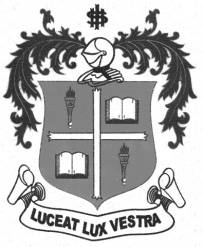     M.Sc. DEGREE EXAMINATION - MEDICAL SOCIOLOGYFIRST SEMESTER – APRIL 2011SO 1810/1804 - CLASSICAL SOCIOLOGICAL THEORY               Date : 20-04-2011 	Dept. No. 	  Max. : 100 Marks    Time : 1:00 - 4:00                                              Part – A Answer all the questions in about 30 words each:			(10 x 2 = 20 Marks)Positivism.Anomie. Social Statics.Division of labour.Religion of Humanity. Problem of theodicy.Formal rationality.Charisma.Production relations.Dysfunction.Part – BAnswer any FIVE questions in about 300 words each:		 (5 x 8 = 40 marks)‘Gesture is the basic mechanism in the social act and in the social processes.’ Examine in light of Mead’s work. Explain Goffman’s concept of dramaturgy.How does Ideal type become heuristic devices to study historical reality?What are the three postulates of functional analysis that Merton criticized? How does Marx use the concept of alienation to revel the devastating effect of capitalistic production? Explain the theory of looking glass self. How does Durkheim refute that crime is not pathological?Part – C	Answer any TWO questions in about 1200 words each:		(2 x 20 = 40 Marks)Examine in detail the Comtian stages of social evolutions. How does Durkheim’s work on suicide demonstrate the function of sociological theory in empirical science? Illustrate with examples.Examine in detail the AGIL model proposed by Talcott Parsons. Evaluate Marxian historical materialism.************